Sermon Notes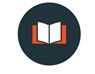 “Psalm 8: Crowned with Glory and Honor”
Psalm 8 Psalm 8
1 Lord, our Lord, how majestic is your name in all the earth! You have set your glory in the heavens. 2 Through the praise of children and infants you have established a stronghold against your enemies, to silence the foe and the avenger. 3 When I consider your heavens, the work of your fingers, the moon and the stars, which you have set in place, 4 what is mankind that you are mindful of them, human beings that you care for them? 5 You have made them a little lower than the angels and crowned them with glory and honor. 6 You made them rulers over the works of your hands; you put everything under their feet: 7 all flocks and herds, and the animals of the wild, 8 the birds in the sky, and the fish in the sea, all that swim the paths of the seas. 9 Lord, our Lord, how majestic is your name in all the earth!Three Foundations for Self-Worth and SignificanceFoundation #1: A Glorious ___________________Foundation #2: A Glorious ___________________Foundation #3: A Glorious ___________________Crowned with Glory and HonourMatthew 27:27-3127 Then the governor’s soldiers took Jesus into the Praetorium and gathered the whole company of soldiers around him. 28 They stripped him and put a scarlet robe on him, 29 and then twisted together a crown of thorns and set it on his head. They put a staff in his right hand. Then they knelt in front of him and mocked him. “Hail, king of the Jews!” they said. 30 They spit on him, and took the staff and struck him on the head again and again. 31 After they had mocked him, they took off the robe and put his own clothes on him. Then they led him away to crucify him.Questions for Discussion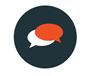 1. Which part of the sermon was most impactful, interesting, or thought-provoking for you?  Why?2. Have you ever encountered someone famous?  How did that encounter change you (short-term and long-term)?3. Do you struggle with feelings of insignificance?  Where do you believe those feelings came from?  How have you attempted to deal with them?4. Which foundation do you most often use in attempting to gain self-worth and significance?5. Why do you think David begins and ends his Psalm by celebrating how majestic God’s name is?  What does that have to teach us about how we establish our self-worth and significance?Prayer Prompters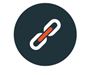 -Pray for our church to become aware of all that God has done to crown us with glory and honour.-Pray for our tweens, teens, and young adults, who often struggle with feelings of insignificance and a low sense of self-worth.-Pray for those who will be attending the Shambhala musicfestival next week.  That they would find what they are seeking in Christ.-Pray for those within the church who are hurting, ill, grieving, or suffering in some way.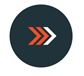 Take Action: Take time to read and reflect on Psalm 8 as you spend time in nature this week.  